VAKGROEP BEWEGINGSONDERWIJS -SO-2023-2024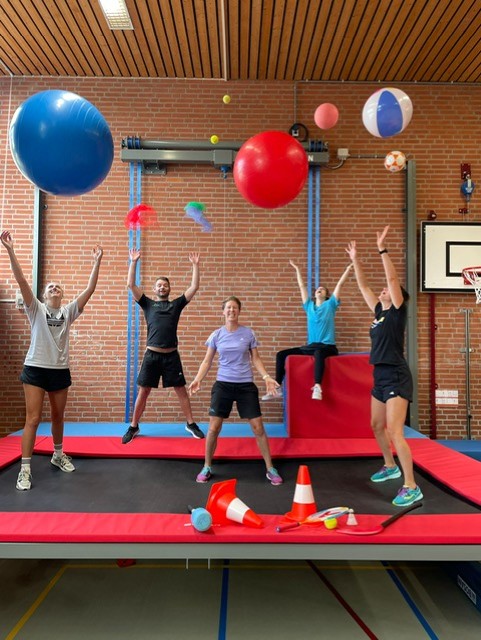 NYNKE-TOM-GERDA-JISKE-EMMY Gerda: g.prins@ooz.nl
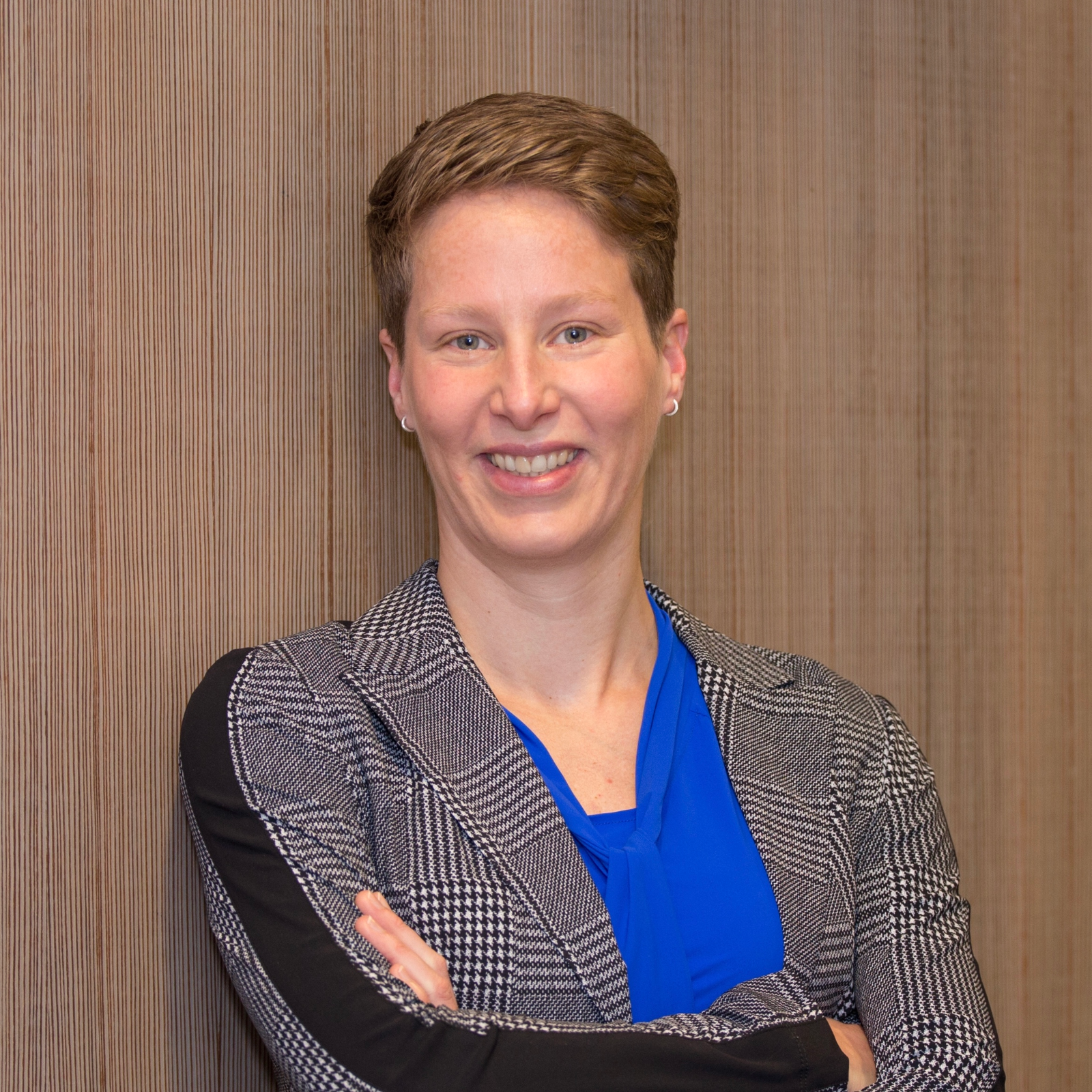  Nynke: n.teertstra@ooz.nl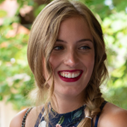  Emmy: e.tenhove@ooz.nl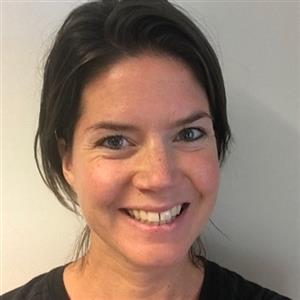  Jiske: j.ettema@ooz.nl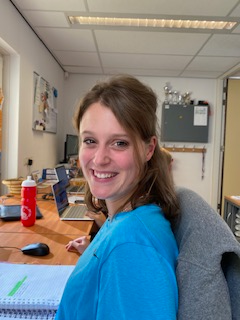 
 Tom: t.vantatenhove@ooz.nl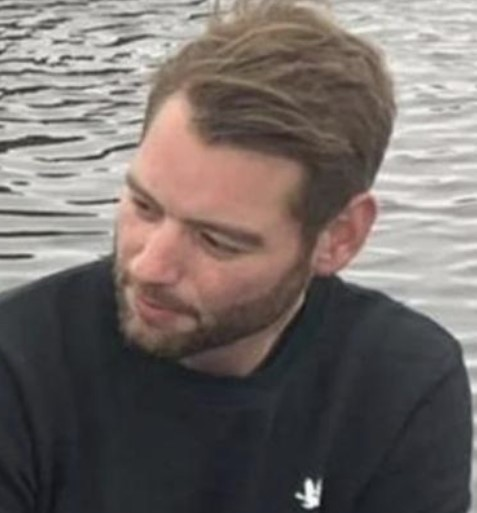 